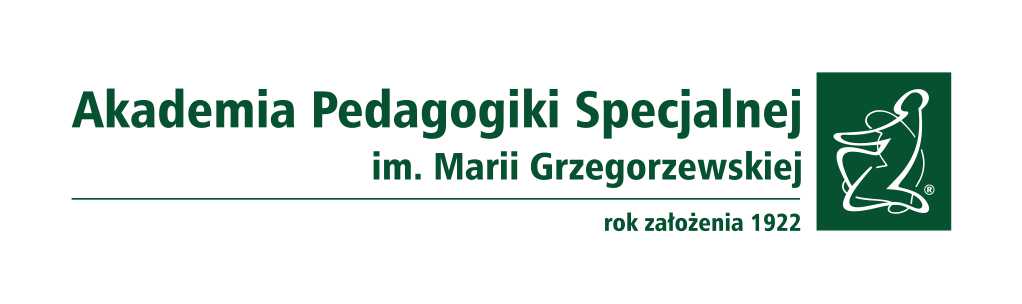 EWALUACJA JAKOŚCI OPIEKI PROMOTORSKIEJ ANKIETA DLA DOKTORANTKI/DOKTORANTA KOŃCZĄCEJ/KOŃCZĄCEGO KSZTAŁCENIE W SZKOLE DOKTORSKIEJ APSINFORMACJE OGÓLNEOCENA JAKOŚCI OPIEKI PROMOTORSKIEJ SPRAWOWANEJ PRZEZ ………………………………………………………….....……………………………………………………………  data i podpis doktoranta/doktorantkiDANE DOKTORANTKI/DOKTORANTADANE DOKTORANTKI/DOKTORANTAIMIĘ I NAZWISKONUMER ALBUMUROK ROZPOCZĘCIA KSZTAŁCENIA 
W SZKOLE DOKTORSKIEJ APSIMIĘ I NAZWISKO PROMOTORKI/PROMOTORA, STOPIEŃ/TYTUŁ NAUKOWYDATA WYZNACZENIA NA PROMOTORKĘ/PROMOTORAIMIĘ I NAZWISKO PROMOTORKI/PROMOTORA POMOCNICZEJ/POMOCNICZEGO, STOPIEŃ/TYTUŁ NAUKOWYDATA WYZNACZENIA NA ROMOTORKĘ/PROMOTORA POMOCNICZĄ/POMOCNICZEGO1. Jak częsty kontakt naukowy utrzymywała Pani/Pan z promotorką/promotorem pracy doktorskiej? (uśredniając)1. Jak częsty kontakt naukowy utrzymywała Pani/Pan z promotorką/promotorem pracy doktorskiej? (uśredniając)Kilka razy w tygodniuRaz w tygodniuRaz na kilka tygodniRaz na kilka miesięcyRzadziejKomentarz:2. Czy częstotliwość kontaktów była zadowalająca?2. Czy częstotliwość kontaktów była zadowalająca?TakNie Komentarz:3. Kto inicjował te kontakty naukowe?3. Kto inicjował te kontakty naukowe?Najczęściej jaNajczęściej promotorka/promotorTo zależałoKomentarz:4. Jak ocenia Pani/Pan przydatność kontaktów naukowych z promotorką/promotorem dla postępów w Pani/Pana pracy naukowej?4. Jak ocenia Pani/Pan przydatność kontaktów naukowych z promotorką/promotorem dla postępów w Pani/Pana pracy naukowej?Bardzo dobrzeDobrzeTrudno powiedziećŹleKomentarz:5. Jak ocenia Pani/Pan zaangażowanie promotorki/promotora w sprawowanie opieki naukowej nad przygotowaniem przez Panią/Pana rozprawy doktorskiej?5. Jak ocenia Pani/Pan zaangażowanie promotorki/promotora w sprawowanie opieki naukowej nad przygotowaniem przez Panią/Pana rozprawy doktorskiej?Bardzo dobrzeDobrzePrzeciętnieTrudno powiedziećŹle Bardzo źleKomentarz:6. Czy i w jakim stopniu Pani/Pana promotorka/promotor zachęcał/a Pana/Panią do zaangażowania w życie naukowe jednostki naukowej, tj. instytutu, katedry, zakładu?6. Czy i w jakim stopniu Pani/Pana promotorka/promotor zachęcał/a Pana/Panią do zaangażowania w życie naukowe jednostki naukowej, tj. instytutu, katedry, zakładu?W dużym stopniuW umiarkowanym stopniuW ogóle nie zachęcał/aKomentarz:7. Czy i w jakim stopniu Pani/Pana promotorka/promotor wykazywał/a inicjatywę włączenia Panią/Pana w środowisko naukowe poza uczelnią (na przykład poprzez swoje kontakty z innymi badaczami, w tym z badaczami z zagranicy)?7. Czy i w jakim stopniu Pani/Pana promotorka/promotor wykazywał/a inicjatywę włączenia Panią/Pana w środowisko naukowe poza uczelnią (na przykład poprzez swoje kontakty z innymi badaczami, w tym z badaczami z zagranicy)?W dużym stopniuW umiarkowanym stopniuW ogóle nie wykazywał/a inicjatywy w tym zakresieKomentarz:8. Jak ocenia Pani/Pan współpracę z promotorką/promotorem w odniesieniu do oceny śródokresowej jako połowy procesu kształcenia?8. Jak ocenia Pani/Pan współpracę z promotorką/promotorem w odniesieniu do oceny śródokresowej jako połowy procesu kształcenia?współpraca przebiegała podobnie, zarówno przed, jak i po ocenie śródokresowejwspółpraca przed oceną śródokresową przebiegała lepiej niż po oceniewspółpraca po ocenie śródokresowej przebiegała lepiej aniżeli przed ocenąKomentarz:9. Jak ocenia Pani/Pan współpracę z promotorką/promotorem w odniesieniu do zbliżającego się końca Pani/Pana procesu kształcenia w Szkole Doktorskiej?9. Jak ocenia Pani/Pan współpracę z promotorką/promotorem w odniesieniu do zbliżającego się końca Pani/Pana procesu kształcenia w Szkole Doktorskiej?współpraca przebiegała podobnie niezależnie od etapu kształcenia w SDrwspółpraca pod koniec procesu kształcenia w SDr była bardziej intensywna niż wcześniejwspółpraca pod koniec procesu kształcenia w SDr była mniej intensywna niż na wcześniejszych etapachKomentarz:10. Jak ocenia Pani/Pan stosunek promotorki/promotora do Pani/Pana (m.in. życzliwość, chęć pomocy)?10. Jak ocenia Pani/Pan stosunek promotorki/promotora do Pani/Pana (m.in. życzliwość, chęć pomocy)?Bardzo dobrzeDobrzeTrudno powiedziećŹleKomentarz:11. Czy doświadczyła Pani/doświadczył Pan jakiegokolwiek przejawu braku szacunku lub nietolerancji wobec Pani/Pana ze strony Pani/Pana promotorki/promotora?11. Czy doświadczyła Pani/doświadczył Pan jakiegokolwiek przejawu braku szacunku lub nietolerancji wobec Pani/Pana ze strony Pani/Pana promotorki/promotora?TakNieKomentarz: 12. Czy w trakcie procesu kształcenia w Szkole Doktorskiej były jakieś zdarzenia, które wpłynęły na jakość współpracy z promotorką/promotorem?12. Czy w trakcie procesu kształcenia w Szkole Doktorskiej były jakieś zdarzenia, które wpłynęły na jakość współpracy z promotorką/promotorem?13. Jak Pani/Pan ocenia swoje szanse uzyskania stopnia doktora?13. Jak Pani/Pan ocenia swoje szanse uzyskania stopnia doktora?myślę, że obrona rozprawy doktorskiej nastąpi w ciągu 12 miesięcy od ukończenia kształcenia w SDr APSmyślę, że obrona rozprawy doktorskiej nastąpi między 12 a 24 miesięcy od ukończenia kształcenia w SDr APSmyślę, że obrona rozprawy doktorskiej jest jeszcze zbyt odległą perspektywąmyślę, że nie dojdzie obrony rozprawy doktorskiejKomentarz:14. Czy poleciłaby Pani/poleciłby Pan promotorkę/promotora potencjalnym doktorantom?14. Czy poleciłaby Pani/poleciłby Pan promotorkę/promotora potencjalnym doktorantom?TakNie Komentarz: Miejsce na dodatkowe uwagi:Miejsce na dodatkowe uwagi: